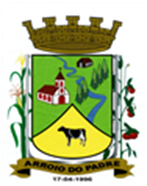 ESTADO DO RIO GRANDE DO SULMUNICÍPIO DE ARROIO DO PADREGABINETE DO PREFEITOÀ			Mensagem 43/2023.Câmara Municipal de VereadoresSenhor PresidenteSenhores VereadoresEncontrada mais uma situação que carece de autorização legislativa elaborou-se mais um projeto de lei.          Assim, o projeto de lei 43/2023 tem por finalidade adequar o vencimento dos Agentes Comunitários de Saúde nos termos da Emenda Constitucional nº 120, de 15 de maio de 2022.          Esta determinação estabelece que o vencimento dos Agentes Comunitários de Saúde seja o equivalente ao valor de 02 (dois) salários mínimos nacionais.           Apurando-se esta condição, verificou-se que mesmo após a aplicação do percentual da revisão geral dos servidores públicos municipais deste ano que este valor não foi alcançado.           Diante disso, para o cumprimento desta disposição constitucional, elaborou-se o presente projeto de lei que se aprovado tornará está situação regular.Convém informar que em relação ao mês de janeiro de 2023, a União já depositou o valor correspondente ao determinado na Constituição. Portanto, fica estabelecido no presente projeto de lei que o complemento a ser concedido seja retroativo a 01 de janeiro último.Por ser uma determinação constitucional fica dispensado a apresentação do impacto orçamentário e financeiro.Levando-se em conta que o município tem sempre cumprido aquilo que lhe é determinado por Lei superior, aguardamos também que este projeto de lei seja aprovado, e que assim se prossiga.Nada mais havendo.Atenciosamente.Arroio do Padre, 16 de fevereiro de 2023_____________________Rui Carlos PeterPrefeito MunicipalAo Sr.Juliano Hobuss BuchweitzPresidente da Câmara Municipal de VereadoresArroio do Padre/RSESTADO DO RIO GRANDE DO SULMUNICÍPIO DE ARROIO DO PADREGABINETE DO PREFEITOPROJETO DE LEI Nº 43, DE 16 DE FEVEREIRO DE 2023.Autoriza o município, poder executivo a complementar o vencimento básico dos Agentes Comunitários de Saúde. Art. 1º A presente Lei autoriza o município de Arroio do Padre, Poder Executivo a pagar valor complementar ao vencimento básico dos Agentes Comunitários de Saúde locais.Art. 2º Fica autorizado o município de Arroio do Padre a pagar o valor de R$ 39,65 ( trinte e nove reais e sessenta e cinco centavos ) mensalmente a cada Agente Comunitário de Saúde, com a finalidade de atender o disposto na Emenda Constitucional nº 120, de 15 de maio de 2022.Art. 3º O valor disposto no art. anterior deverá ser pago, inclusive retroativo a 01 de janeiro de 2023.Art. 4º A despesa decorrente desta Lei será suportada por dotações orçamentárias próprias constantes no orçamento municipal vigente.Art. 5º Esta Lei entrará em vigor na data de sua publicação, com efeitos retroativos a 01 de janeiro de 2023.  Arroio do Padre, 16 de fevereiro de 2023.Visto técnico:Loutar PriebSecretário de Administração, Planejamento, Finanças, Gestão e Tributos.                         Rui Carlos PeterPrefeito Municipal